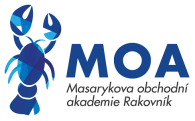                                   Prohlášení o bezinfekčnosti(Prohlášení nesmí být starší než jeden den.)Prohlašuji, že:- okresní hygienik ani ošetřující lékař nenařídil mému dítěti (jméno, příjmení, datum naroz., bydliště)…………………………………………………………………………………………………………karanténní opatření či zvýšený zdravotní dohled a že mi též není známo, že dítě v posledním týdnu přišlo do styku s osobami, které onemocněly infekční chorobou, že jsem nezatajil(a) žádné údaje, jež by mohly ohrozit účast dítěte či ostatních na jazykovém kurzu (alergie, epilepsie, diabetes apod.). Uvádíme seznam léků, které dítě pravidelně užívá, včetně způsobu podávání. Dítě je rovněž vybaveno dostatečnou zásobou léků.- dítě pravidelně užívá léky: ANO / NE, pokud ano, jaké: ………………………………………………………..…………………………...…………………………………………………………………………………………………………………………………….…………………………………………………………………………………………………………………………………….…………………………………………………………………………………………………………………………………….Pro případný kontakt uvádíme údaje platné po dobu zájezdu:telefon do zaměstnání domů/mobilOtec: ……………………… …………………………Matka: ………………………………………………..V…………………. dne ………… podpis zákonného zástupce ……………………………………Jsem si vědom(a) veškerých následků, které by mě postihly, kdyby toto mé prohlášení bylo nepravdivé